Капустин Борис ВладиславовичСоветский летчик Капустин Б.В. который ценой своей жизни спас немецкий город. Его имя также носит улица в нашем Ворошиловском районе. А в нашем музее есть экспозиция посвященная Капустину Борису.6 апреля 1966 года капитан Капустин и старший лейтенант Янов перегоняли новейший реактивный ЯК-28П с одного аэродрома, базировавшегося на территории Восточной Германии, на другой. В небе над Берлином оба двигателя отказали. Практически неуправляемый самолёт устремился на жилые кварталы. День был пасмурный, небо затянуто облаками . На 12-й минуте полёта и набранной высоты 4000 метров в самолёте экипажа отказали оба двигателя. С командного пункта поступила команда катапультироваться, но пилоты приняли  решение пробить облака и выяснить обстановку. Совершив манёвр, они увидели над собой густонаселённый Берлин. Тут же было принято решение – отвести самолёт от города. Высота, скорость были потеряны. По расчётам должны сесть на поляне, но на пути неожиданно оказались дамба и кладбище.  6 апреля немецкая Пасха и на кладбище было много людей. При расшифровке «чёрных ящиков» зафиксированы переговоры, при которых Капустин приказывал Янову прыгать, но тот наотрез отказался это делать. Очевидцы отметили, что нечеловеческими усилиями самолёт приподнялся  и обогнул дамбу и кладбище. При этом ни один человек не пострадал. После этого манёвра самолёт камнем упал в озеро Штессезее, зарывшись в ил на 2 метра. Немецкий пилот-ас, наблюдавший полёт, сказал: «…он совершил невозможное..» Запад был потрясён мужеством и стойкостью советских лётчиков.В Германии их признали национальными героями и наградили высшей наградой «Золотой знак». Очень торжественно передавали останки пилотов. В церемонии участвовали английские и королевские воска, шотландские стрелки. Немецкая пресса, телевидение были переполнены восхваление свершившегося подвига. Все руководители высшего состава выразили признательность и соболезнования родным и близким геройски погибших лётчиков.  В г. Ростове-на-Дону семью Капустина ждала страшная весть – умер отец, узнав о смерти сына. Не выдержало больное сердце. Гробы отца и сына были поставлены во Дворце строителей для прощания делегаций, друзей, родственников и жителей города.12 апреля в городе было остановлено движение транспорта по центральным улицам и 2 гроба Капустиных, которые несли на руках, были доставлены на Братское кладбище при огромном стечении населения.  Так прошёл торжественный митинг, и с воинскими почестями отец и сын Капустины были похоронены в одну могилу.В г. Ростове-на-Дону одну из улиц назвали именем Капустина и лицей №51, 7 классов который он закончил, было присвоено имя Капустина. В школе был организован музей, куда семья Капустиных передала личные вещи, документы выпускника.Подвиг Капустина-Янова один из первых, задокументированных в послевоенное время. Позже, вдохновлённые этим примером, аналогичные поступки в похожих обстоятельствах лётчики совершали как минимум 25 раз. Известно, что в Германии на этот момент существует четыре памятника, посвящённых подвигу Капустина-Янова, к открытию готовится пятый. 52 года назад капитан Б.Капустин и старший лейтенант Ю.Янов совершили подвиг, который остался не только в героической истории нашего народа, но и в памяти родных и близких советских лётчиков, в нашей памяти. 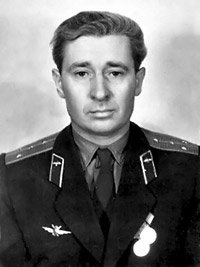 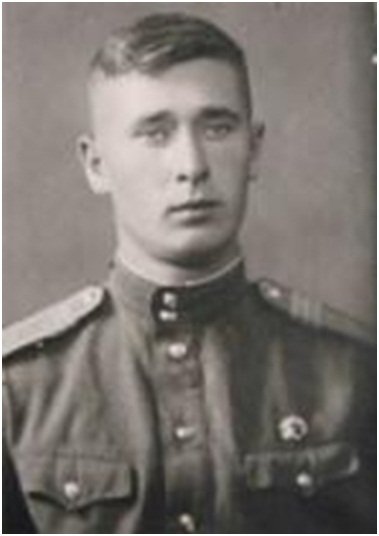 